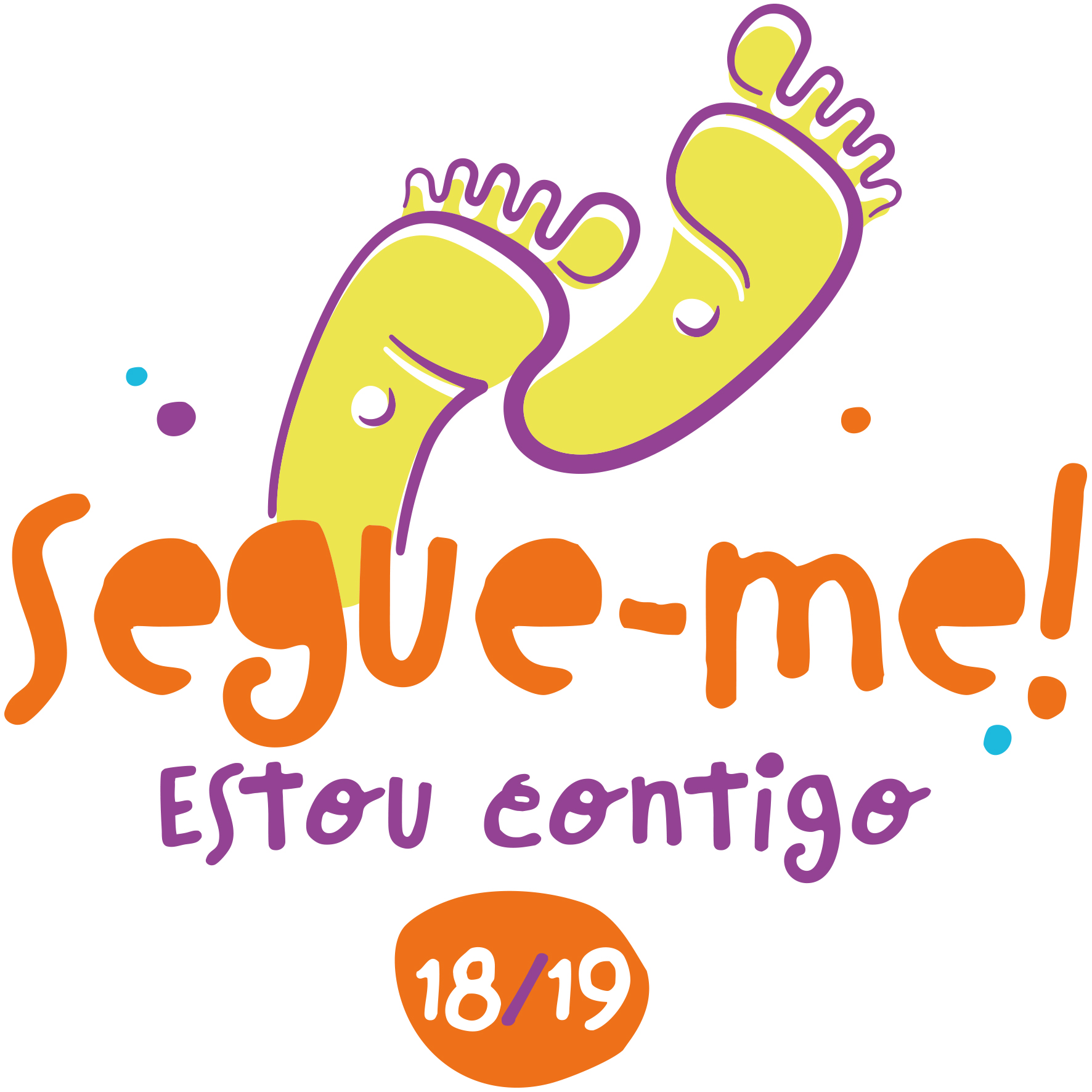 1.1. PLANIFICAÇÃO ANUAL • 7.o ano | 2018/2019Disciplina: GEOGRAFIADistribuição da Carga Letiva pelos Conteúdos ProgramáticosDistribuição da Carga Letiva pelo Número de Semanas por Período1.2. PLANIFICAÇÃO A MÉDIO PRAZO POR PERÍODO LETIVOGEOGRAFIA • 7.o ano | 2018/2019PLANIFICAÇÃO: 1.º PERÍODO LETIVO13 semanas: 39 aulas de 45 minutosPLANIFICAÇÃO: 2.º PERÍODO LETIVO12 semanas: 36 aulas de 45 minutosPLANIFICAÇÃO: 3.º PERÍODO LETIVO8 semanas: 24 aulas de 45 minutosA planificação por unidades temáticas e subunidades, que se segue, foi elaborada de acordo com as respetivas Orientações Curriculares (OC), as Aprendizagens Essenciais (AE) e o Perfil dos Alunos à Saída da Escolaridade Obrigatória (PA).Relativamente ao PA, é de referir que as áreas de competências consideradas são as que se apresentam de seguida:Linguagens e textos;Informação e comunicação;Raciocínio e resolução de problemas;Pensamento crítico e pensamento criativo;Relacionamento interpessoal;Desenvolvimento pessoal e autonomia;Bem-estar, saúde e ambiente;Sensibilidade estética e artística;Saber científico, técnico e tecnológico;Consciência e domínio do corpo.1.3. PLANIFICAÇÃO POR UNIDADES TEMÁTICAS E SUBUNIDADESGEOGRAFIA • 7.o ano | 2018/2019Aulas previstas(blocos de 45 minutos)1.o Período2.o Período3.o PeríodoTotaisApresentaçãoLevantamento de ideias préviasTestes de avaliaçãoCorreção dos testes de avaliaçãoAutoavaliação e heteroavaliaçãoConteúdos programáticos1121133–100134–1211191342386Total de aulas previstas39362499Conteúdos programáticosAulas previstas*(45 minutos)1.O PERÍODOA Terra: Estudos e Representações Unidade 1 – Descrição da paisagemUnidade 2 – Mapas como forma de representar a superfície terrestreUnidade 3 – Localização dos diferentes elementos da superfície terrestre59192.O PERÍODOMeio NaturalUnidade 1 – Clima e formações vegetaisEstado do tempo e climaDistribuição e características das zonas climáticasDistribuição e características dos biomasUnidade 2 – RelevoGrandes conjuntos de relevoDinâmica de uma bacia hidrográfica2014Conteúdos programáticosAulas previstas*(45 minutos)3.O PERÍODOMeio NaturalUnidade 2 – RelevoDinâmica de uma bacia hidrográfica Dinâmica do litoral19TOTAL8683Período letivoNúmero de semanasNúmero de blocos/aulas(45 minutos)1.o Período13392.o Período12363.o Período824TOTAL3399Conteúdos programáticosConteúdos programáticosAtividadesAulasApresentação• Conhecimento da professora e alunos• Informação sobre regras, material, critérios de avaliação e metodologias de trabalho, entre outros• Motivação para o programa e para a aula de Geografia de 7.o ano• Conhecimento da professora e alunos• Informação sobre regras, material, critérios de avaliação e metodologias de trabalho, entre outros• Motivação para o programa e para a aula de Geografia de 7.o ano2Levantamento de ideias prévias• Avaliação do domínio dos pré-requisitos através da aplicação de uma atividade de diagnóstico	 • Avaliação do domínio dos pré-requisitos através da aplicação de uma atividade de diagnóstico	 2A Terra: estudos e representaçõesUnidade 1. Descrição da paisagem• A Geografia e o território• As paisagensTrabalho de campo para observação direta de paisagensElaboração do esboço de uma paisagem5Unidade 2. Mapas como forma de representar a superfície terrestre• Representação da Terra   - Diversidade de mapas   - Outras representações da Terra   - Compreender e utilizar a escala dos mapasDesenho de mapas mentaisTrabalho de pares (função dos principais elementos do mapa)Visualização de outras representações da superfície terrestreCálculo de distâncias reais9Unidade 3. Localização dos diferentes elementos da superfície terrestre• Localização dos lugares   - Orientação na superfície terrestre   - Localização relativa de espaços e lugares   - Localização absoluta dos lugares e superfície terrestre• Grandes espaços geográficos   - A Europa: limites naturais, península, ilhas e mares   - Outros grandes espaços geográficos: África, América, Ásia, Oceânia, Antártida e ÁrticoElaboração de uma rosa dos ventosExercícios de localização relativa e absoluta de lugaresLeitura de informação cartográfica dos grandes espaços geográficos19Teste de avaliação em duas fases e correçãoTeste de avaliação em duas fases e correçãoTeste de avaliação em duas fases e correção3Balanço do trabalho realizado no 1.o período e autoavaliação dos alunosBalanço do trabalho realizado no 1.o período e autoavaliação dos alunosBalanço do trabalho realizado no 1.o período e autoavaliação dos alunos1Conteúdos programáticosConteúdos programáticosAtividadesAulasLevantamento de ideias prévias• Avaliação do domínio dos pré-requisitos através da aplicação de uma atividade de diagnóstico	 • Avaliação do domínio dos pré-requisitos através da aplicação de uma atividade de diagnóstico	 1Meio naturalUnidade 1. Clima e formações vegetais• Estado do tempo e clima   - Distinção entre estado do tempo e clima   - Previsão do estado do tempo   - Principais elementos atmosféricos/climáticos   - Distribuição mundial da temperatura   - Distribuição mundial da precipitação• Distribuição e características das zonas climáticas• Distribuição e características dos biomasMobilização das TIG na descrição dos estados do tempoExercícios de cartografia dos principais elementos do climaTrabalho de pares (delimitação e caracterização das zonas climáticas e biomas)20Unidade 2. Relevo• Grandes conjuntos de relevo   - Principais formas de relevo   - Representação do relevo (mapa hipsométrico e mapa topográfico)   - Maiores cordilheiras montanhosas e planícies • Dinâmica de uma bacia hidrográfica   - Distinção entre rede hidrográfica e bacia hidrográfica   - Elementos e ação erosiva dos rios   - Perfil longitudinal e transversal de um rioExercícios de cartografia e interpretação de planisférios e mapas para localizar os grandes conjuntos de relevo (montanhas e planícies), rios e desertosConstrução de um perfil topográficoTrabalho de pares na exploração de informação gráfica Exploração de mapas conceptuais14Balanço do trabalho realizado no 2.o período e autoavaliação dos alunosBalanço do trabalho realizado no 2.o período e autoavaliação dos alunosBalanço do trabalho realizado no 2.o período e autoavaliação dos alunos1Conteúdos programáticosConteúdos programáticosAtividadesAulasLevantamento de ideias prévias• Avaliação do domínio dos pré-requisitos através da aplicação de uma atividade de diagnóstico	 • Avaliação do domínio dos pré-requisitos através da aplicação de uma atividade de diagnóstico	 1Unidade 2. Relevo• Dinâmica de uma bacia hidrográfica   - Bacias hidrográficas e a sua transformação por processos naturais   - Bacias hidrográficas e a sua transformação pela ação humana   - Gestão das bacias hidrográficas • Dinâmica do litoral   - Principais formas de relevo litoral   - Principais processos naturais de evolução do litoral   - Ação humana sobre o litoralMobilização das TIG na análise de fenómenos geográficosJogo de simulação alusivo à ação humana nas bacias hidrográficasTrabalho de pares (identificação de formas de relevo do litoral)Exploração de mapas conceptuais19Teste de avaliação em duas fases e correçãoTeste de avaliação em duas fases e correçãoTeste de avaliação em duas fases e correção3Balanço do trabalho realizado ao longo do ano e autoavaliação global dos alunosBalanço do trabalho realizado ao longo do ano e autoavaliação global dos alunosBalanço do trabalho realizado ao longo do ano e autoavaliação global dos alunos1A Terra: estudos e representaçõesA Terra: estudos e representaçõesA Terra: estudos e representaçõesA Terra: estudos e representaçõesA Terra: estudos e representaçõesA Terra: estudos e representaçõesA Terra: estudos e representaçõesA Terra: estudos e representaçõesA Terra: estudos e representaçõesUnidade 1: Descrição da paisagemUnidade 1: Descrição da paisagemUnidade 1: Descrição da paisagemUnidade 1: Descrição da paisagemUnidade 1: Descrição da paisagemUnidade 1: Descrição da paisagemUnidade 1: Descrição da paisagemUnidade 1: Descrição da paisagemUnidade 1: Descrição da paisagemSubunidades: A Geografia e o territórioSubunidades: A Geografia e o territórioSubunidades: A Geografia e o territórioSubunidades: A Geografia e o territórioSubunidades: A Geografia e o territórioSubunidades: A Geografia e o territórioSubunidades: A Geografia e o territórioSubunidades: A Geografia e o território2  45 min As paisagens As paisagens As paisagens As paisagens As paisagens As paisagens As paisagens As paisagens3  45 minTermos e conceitosConteúdos programáticosConteúdos programáticosConteúdos programáticosConteúdos programáticosConteúdos programáticosConteúdos programáticosConteúdos programáticosObservação (direta e indireta)PaisagemEsboço de paisagemElementos da paisagemUnidade de paisagemMultifuncionalidade dos elementos da paisagemA Geografia Observação direta e indiretaPlanos de observaçãoPaisagem – conceito comum e geográficoElementos de paisagemTipos de paisagens quanto ao grau de humanização (predominantemente naturais ou humanizadas, em maior ou menor grau; paisagens com traços marcadamente rurais, urbanas ou industriais)Fatores de transformação das paisagensMultifuncionalidade dos elementos da paisagemPaisagens de PortugalA Geografia Observação direta e indiretaPlanos de observaçãoPaisagem – conceito comum e geográficoElementos de paisagemTipos de paisagens quanto ao grau de humanização (predominantemente naturais ou humanizadas, em maior ou menor grau; paisagens com traços marcadamente rurais, urbanas ou industriais)Fatores de transformação das paisagensMultifuncionalidade dos elementos da paisagemPaisagens de PortugalA Geografia Observação direta e indiretaPlanos de observaçãoPaisagem – conceito comum e geográficoElementos de paisagemTipos de paisagens quanto ao grau de humanização (predominantemente naturais ou humanizadas, em maior ou menor grau; paisagens com traços marcadamente rurais, urbanas ou industriais)Fatores de transformação das paisagensMultifuncionalidade dos elementos da paisagemPaisagens de PortugalA Geografia Observação direta e indiretaPlanos de observaçãoPaisagem – conceito comum e geográficoElementos de paisagemTipos de paisagens quanto ao grau de humanização (predominantemente naturais ou humanizadas, em maior ou menor grau; paisagens com traços marcadamente rurais, urbanas ou industriais)Fatores de transformação das paisagensMultifuncionalidade dos elementos da paisagemPaisagens de PortugalA Geografia Observação direta e indiretaPlanos de observaçãoPaisagem – conceito comum e geográficoElementos de paisagemTipos de paisagens quanto ao grau de humanização (predominantemente naturais ou humanizadas, em maior ou menor grau; paisagens com traços marcadamente rurais, urbanas ou industriais)Fatores de transformação das paisagensMultifuncionalidade dos elementos da paisagemPaisagens de PortugalA Geografia Observação direta e indiretaPlanos de observaçãoPaisagem – conceito comum e geográficoElementos de paisagemTipos de paisagens quanto ao grau de humanização (predominantemente naturais ou humanizadas, em maior ou menor grau; paisagens com traços marcadamente rurais, urbanas ou industriais)Fatores de transformação das paisagensMultifuncionalidade dos elementos da paisagemPaisagens de PortugalA Geografia Observação direta e indiretaPlanos de observaçãoPaisagem – conceito comum e geográficoElementos de paisagemTipos de paisagens quanto ao grau de humanização (predominantemente naturais ou humanizadas, em maior ou menor grau; paisagens com traços marcadamente rurais, urbanas ou industriais)Fatores de transformação das paisagensMultifuncionalidade dos elementos da paisagemPaisagens de PortugalAprendizagens EssenciaisAprendizagens EssenciaisAprendizagens EssenciaisAprendizagens EssenciaisAprendizagens EssenciaisAprendizagens EssenciaisAprendizagens EssenciaisAprendizagens EssenciaisAprendizagens EssenciaisLocalizar e compreender os lugares e as regiõesLocalizar e compreender os lugares e as regiõesLocalizar e compreender os lugares e as regiõesProblematizar e debater as inter-relações entre fenómenos e espaços geográficosProblematizar e debater as inter-relações entre fenómenos e espaços geográficosProblematizar e debater as inter-relações entre fenómenos e espaços geográficosComunicar e participarElaborar esboços da paisagem, descrevendo os seus elementos essenciaisSituar exemplos de paisagens no respetivo território a diferentes escalas geográficas, ilustrando com diversos tipos de imagensElaborar esboços da paisagem, descrevendo os seus elementos essenciaisSituar exemplos de paisagens no respetivo território a diferentes escalas geográficas, ilustrando com diversos tipos de imagensElaborar esboços da paisagem, descrevendo os seus elementos essenciaisSituar exemplos de paisagens no respetivo território a diferentes escalas geográficas, ilustrando com diversos tipos de imagensNão aplicávelNão aplicávelNão aplicávelNão aplicávelObjetivosObjetivosObjetivosObjetivosObjetivosObjetivosObjetivosObjetivosObjetivosIdentificar os principais elementos de uma paisagem, distinguindo elementos naturais de elementos humanosDescrever uma paisagemDefinir paisagemDistinguir paisagens predominantemente naturais e humanizadasClassificar paisagens quanto ao(s) elemento(s) e/ou função do(s) elemento(s) predominante(s)Reconhecer fatores (naturais e humanos) de transformação das paisagensIdentificar unidades de paisagemElaborar esboços de paisagensDebater a multifuncionalidade dos elementos da paisagem e/ou função no tempo e no espaço Associar diferentes paisagens às regiões das NUTS de nível IIDesenvolver metodologias de trabalho e participaçãoParticipar ordeira e oportunamente na aula e realizar com empenho as tarefas propostasIdentificar os principais elementos de uma paisagem, distinguindo elementos naturais de elementos humanosDescrever uma paisagemDefinir paisagemDistinguir paisagens predominantemente naturais e humanizadasClassificar paisagens quanto ao(s) elemento(s) e/ou função do(s) elemento(s) predominante(s)Reconhecer fatores (naturais e humanos) de transformação das paisagensIdentificar unidades de paisagemElaborar esboços de paisagensDebater a multifuncionalidade dos elementos da paisagem e/ou função no tempo e no espaço Associar diferentes paisagens às regiões das NUTS de nível IIDesenvolver metodologias de trabalho e participaçãoParticipar ordeira e oportunamente na aula e realizar com empenho as tarefas propostasIdentificar os principais elementos de uma paisagem, distinguindo elementos naturais de elementos humanosDescrever uma paisagemDefinir paisagemDistinguir paisagens predominantemente naturais e humanizadasClassificar paisagens quanto ao(s) elemento(s) e/ou função do(s) elemento(s) predominante(s)Reconhecer fatores (naturais e humanos) de transformação das paisagensIdentificar unidades de paisagemElaborar esboços de paisagensDebater a multifuncionalidade dos elementos da paisagem e/ou função no tempo e no espaço Associar diferentes paisagens às regiões das NUTS de nível IIDesenvolver metodologias de trabalho e participaçãoParticipar ordeira e oportunamente na aula e realizar com empenho as tarefas propostasIdentificar os principais elementos de uma paisagem, distinguindo elementos naturais de elementos humanosDescrever uma paisagemDefinir paisagemDistinguir paisagens predominantemente naturais e humanizadasClassificar paisagens quanto ao(s) elemento(s) e/ou função do(s) elemento(s) predominante(s)Reconhecer fatores (naturais e humanos) de transformação das paisagensIdentificar unidades de paisagemElaborar esboços de paisagensDebater a multifuncionalidade dos elementos da paisagem e/ou função no tempo e no espaço Associar diferentes paisagens às regiões das NUTS de nível IIDesenvolver metodologias de trabalho e participaçãoParticipar ordeira e oportunamente na aula e realizar com empenho as tarefas propostasIdentificar os principais elementos de uma paisagem, distinguindo elementos naturais de elementos humanosDescrever uma paisagemDefinir paisagemDistinguir paisagens predominantemente naturais e humanizadasClassificar paisagens quanto ao(s) elemento(s) e/ou função do(s) elemento(s) predominante(s)Reconhecer fatores (naturais e humanos) de transformação das paisagensIdentificar unidades de paisagemElaborar esboços de paisagensDebater a multifuncionalidade dos elementos da paisagem e/ou função no tempo e no espaço Associar diferentes paisagens às regiões das NUTS de nível IIDesenvolver metodologias de trabalho e participaçãoParticipar ordeira e oportunamente na aula e realizar com empenho as tarefas propostasIdentificar os principais elementos de uma paisagem, distinguindo elementos naturais de elementos humanosDescrever uma paisagemDefinir paisagemDistinguir paisagens predominantemente naturais e humanizadasClassificar paisagens quanto ao(s) elemento(s) e/ou função do(s) elemento(s) predominante(s)Reconhecer fatores (naturais e humanos) de transformação das paisagensIdentificar unidades de paisagemElaborar esboços de paisagensDebater a multifuncionalidade dos elementos da paisagem e/ou função no tempo e no espaço Associar diferentes paisagens às regiões das NUTS de nível IIDesenvolver metodologias de trabalho e participaçãoParticipar ordeira e oportunamente na aula e realizar com empenho as tarefas propostasIdentificar os principais elementos de uma paisagem, distinguindo elementos naturais de elementos humanosDescrever uma paisagemDefinir paisagemDistinguir paisagens predominantemente naturais e humanizadasClassificar paisagens quanto ao(s) elemento(s) e/ou função do(s) elemento(s) predominante(s)Reconhecer fatores (naturais e humanos) de transformação das paisagensIdentificar unidades de paisagemElaborar esboços de paisagensDebater a multifuncionalidade dos elementos da paisagem e/ou função no tempo e no espaço Associar diferentes paisagens às regiões das NUTS de nível IIDesenvolver metodologias de trabalho e participaçãoParticipar ordeira e oportunamente na aula e realizar com empenho as tarefas propostasIdentificar os principais elementos de uma paisagem, distinguindo elementos naturais de elementos humanosDescrever uma paisagemDefinir paisagemDistinguir paisagens predominantemente naturais e humanizadasClassificar paisagens quanto ao(s) elemento(s) e/ou função do(s) elemento(s) predominante(s)Reconhecer fatores (naturais e humanos) de transformação das paisagensIdentificar unidades de paisagemElaborar esboços de paisagensDebater a multifuncionalidade dos elementos da paisagem e/ou função no tempo e no espaço Associar diferentes paisagens às regiões das NUTS de nível IIDesenvolver metodologias de trabalho e participaçãoParticipar ordeira e oportunamente na aula e realizar com empenho as tarefas propostasIdentificar os principais elementos de uma paisagem, distinguindo elementos naturais de elementos humanosDescrever uma paisagemDefinir paisagemDistinguir paisagens predominantemente naturais e humanizadasClassificar paisagens quanto ao(s) elemento(s) e/ou função do(s) elemento(s) predominante(s)Reconhecer fatores (naturais e humanos) de transformação das paisagensIdentificar unidades de paisagemElaborar esboços de paisagensDebater a multifuncionalidade dos elementos da paisagem e/ou função no tempo e no espaço Associar diferentes paisagens às regiões das NUTS de nível IIDesenvolver metodologias de trabalho e participaçãoParticipar ordeira e oportunamente na aula e realizar com empenho as tarefas propostasSituações de aprendizagemSituações de aprendizagemSituações de aprendizagemSituações de aprendizagemSituações de aprendizagemRecursos e materiaisRecursos e materiaisRecursos e materiaisRevisão de pré-requisitosTrabalho de campo com recurso a uma AppElaboração do esboço de uma paisagemExploração do guia de aprendizagem e dos recursos digitaisSistematização das aprendizagens com a participação do alunoRevisão e consolidação dos saberes através de mapas conceptuaisRevisão de pré-requisitosTrabalho de campo com recurso a uma AppElaboração do esboço de uma paisagemExploração do guia de aprendizagem e dos recursos digitaisSistematização das aprendizagens com a participação do alunoRevisão e consolidação dos saberes através de mapas conceptuaisRevisão de pré-requisitosTrabalho de campo com recurso a uma AppElaboração do esboço de uma paisagemExploração do guia de aprendizagem e dos recursos digitaisSistematização das aprendizagens com a participação do alunoRevisão e consolidação dos saberes através de mapas conceptuaisRevisão de pré-requisitosTrabalho de campo com recurso a uma AppElaboração do esboço de uma paisagemExploração do guia de aprendizagem e dos recursos digitaisSistematização das aprendizagens com a participação do alunoRevisão e consolidação dos saberes através de mapas conceptuaisRevisão de pré-requisitosTrabalho de campo com recurso a uma AppElaboração do esboço de uma paisagemExploração do guia de aprendizagem e dos recursos digitaisSistematização das aprendizagens com a participação do alunoRevisão e consolidação dos saberes através de mapas conceptuaisBound alusiva ao estudo das paisagens Guia de aprendizagem/Guiões de trabalhoRecursos digitaisOutrosBound alusiva ao estudo das paisagens Guia de aprendizagem/Guiões de trabalhoRecursos digitaisOutrosBound alusiva ao estudo das paisagens Guia de aprendizagem/Guiões de trabalhoRecursos digitaisOutrosAvaliaçãoAvaliaçãoAvaliaçãoAvaliaçãoAvaliaçãoTrabalho individual do alunoTrabalho individual do alunoTrabalho individual do aluno FormativaObservação da participação e/ou cumprimento das tarefas propostasObservação do trabalho de campoApreciação/classificação do esboço da paisagemEventual registo de aspetos significativos FormativaObservação da participação e/ou cumprimento das tarefas propostasObservação do trabalho de campoApreciação/classificação do esboço da paisagemEventual registo de aspetos significativos FormativaObservação da participação e/ou cumprimento das tarefas propostasObservação do trabalho de campoApreciação/classificação do esboço da paisagemEventual registo de aspetos significativos FormativaObservação da participação e/ou cumprimento das tarefas propostasObservação do trabalho de campoApreciação/classificação do esboço da paisagemEventual registo de aspetos significativos FormativaObservação da participação e/ou cumprimento das tarefas propostasObservação do trabalho de campoApreciação/classificação do esboço da paisagemEventual registo de aspetos significativosEsboço de uma paisagemGuia de AprendizagemQuestões de aulaCaderno diárioOutrosEsboço de uma paisagemGuia de AprendizagemQuestões de aulaCaderno diárioOutrosEsboço de uma paisagemGuia de AprendizagemQuestões de aulaCaderno diárioOutrosObservaçõesObservaçõesObservaçõesObservaçõesObservaçõesObservaçõesObservaçõesObservaçõesObservaçõesSugestão:Exploração de uma bound (Actionbound) no decurso da atividade de trabalho de campo de observação de uma paisagemSugestão:Exploração de uma bound (Actionbound) no decurso da atividade de trabalho de campo de observação de uma paisagemSugestão:Exploração de uma bound (Actionbound) no decurso da atividade de trabalho de campo de observação de uma paisagemSugestão:Exploração de uma bound (Actionbound) no decurso da atividade de trabalho de campo de observação de uma paisagemSugestão:Exploração de uma bound (Actionbound) no decurso da atividade de trabalho de campo de observação de uma paisagemSugestão:Exploração de uma bound (Actionbound) no decurso da atividade de trabalho de campo de observação de uma paisagemSugestão:Exploração de uma bound (Actionbound) no decurso da atividade de trabalho de campo de observação de uma paisagemSugestão:Exploração de uma bound (Actionbound) no decurso da atividade de trabalho de campo de observação de uma paisagemSugestão:Exploração de uma bound (Actionbound) no decurso da atividade de trabalho de campo de observação de uma paisagemUnidade 2: Mapas como forma de representar a superfície terrestreUnidade 2: Mapas como forma de representar a superfície terrestreUnidade 2: Mapas como forma de representar a superfície terrestreUnidade 2: Mapas como forma de representar a superfície terrestreUnidade 2: Mapas como forma de representar a superfície terrestreUnidade 2: Mapas como forma de representar a superfície terrestreUnidade 2: Mapas como forma de representar a superfície terrestreSubunidade: Representação da TerraSubunidade: Representação da TerraSubunidade: Representação da TerraSubunidade: Representação da TerraSubunidade: Representação da TerraSubunidade: Representação da Terra9  45 minTermos e conceitosConteúdos programáticosConteúdos programáticosConteúdos programáticosConteúdos programáticosConteúdos programáticosFormas de representar a superfície terrestre (itinerário, mapa mental, esboços cartográficos, planta, mapa, globo, planisfério, fotografia aérea, imagem de satélite, mapas topográficos, mapas hipsométricos)EscalaCartografiaAs principais formas de projeçãoMapaElementos do mapaUtilização e interpretação dos mapasTipos de mapas:Mapas geraisMapas temáticosMapas de escalas diferentes (pequena, média e grande escala)Escala:Escala numéricaEscala gráficaConversão de escalasCálculo de distâncias reais a partir da escala do mapaOutras formas de representação da Terra CartografiaAs principais formas de projeçãoMapaElementos do mapaUtilização e interpretação dos mapasTipos de mapas:Mapas geraisMapas temáticosMapas de escalas diferentes (pequena, média e grande escala)Escala:Escala numéricaEscala gráficaConversão de escalasCálculo de distâncias reais a partir da escala do mapaOutras formas de representação da Terra CartografiaAs principais formas de projeçãoMapaElementos do mapaUtilização e interpretação dos mapasTipos de mapas:Mapas geraisMapas temáticosMapas de escalas diferentes (pequena, média e grande escala)Escala:Escala numéricaEscala gráficaConversão de escalasCálculo de distâncias reais a partir da escala do mapaOutras formas de representação da Terra CartografiaAs principais formas de projeçãoMapaElementos do mapaUtilização e interpretação dos mapasTipos de mapas:Mapas geraisMapas temáticosMapas de escalas diferentes (pequena, média e grande escala)Escala:Escala numéricaEscala gráficaConversão de escalasCálculo de distâncias reais a partir da escala do mapaOutras formas de representação da Terra CartografiaAs principais formas de projeçãoMapaElementos do mapaUtilização e interpretação dos mapasTipos de mapas:Mapas geraisMapas temáticosMapas de escalas diferentes (pequena, média e grande escala)Escala:Escala numéricaEscala gráficaConversão de escalasCálculo de distâncias reais a partir da escala do mapaOutras formas de representação da Terra Aprendizagens EssenciaisAprendizagens EssenciaisAprendizagens EssenciaisAprendizagens EssenciaisAprendizagens EssenciaisAprendizagens EssenciaisAprendizagens EssenciaisLocalizar e compreender os lugares e as regiõesLocalizar e compreender os lugares e as regiõesLocalizar e compreender os lugares e as regiõesProblematizar e debater as inter-relações entre fenómenos e espaços geográficosComunicar e participarSituar exemplos de paisagens no respetivo território a diferentes escalas geográficas, ilustrando com diversos tipos de imagensDistinguir mapas de grande escala de mapas de pequena escala, quanto à dimensão e ao pormenor da área representadaCalcular a distância real entre dois lugares, em itinerários definidos, utilizando a escala de um mapaSituar exemplos de paisagens no respetivo território a diferentes escalas geográficas, ilustrando com diversos tipos de imagensDistinguir mapas de grande escala de mapas de pequena escala, quanto à dimensão e ao pormenor da área representadaCalcular a distância real entre dois lugares, em itinerários definidos, utilizando a escala de um mapaSituar exemplos de paisagens no respetivo território a diferentes escalas geográficas, ilustrando com diversos tipos de imagensDistinguir mapas de grande escala de mapas de pequena escala, quanto à dimensão e ao pormenor da área representadaCalcular a distância real entre dois lugares, em itinerários definidos, utilizando a escala de um mapaReconhecer diferentes formas de representação do mundo de acordo com a posição geográfica dos continentes e com os espaços de vivência dos povos, utilizando diversas projeções cartográficas (em suporte físico ou digital)Inferir a relatividade da representação do território, desenhando mapas mentais, a diversas escalasReconhecer as características que conferem identidade a um lugar (o bairro, a região e o país onde vive), comparando diferentes formas de representação desses lugaresInferir sobre a distorção do território cartografado em mapas com diferentes sistemas de projeçãoSelecionar as formas de representação da superfície terrestre, tendo em conta a heterogeneidade de situações e acontecimentos observáveis a partir de diferentes territóriosSituar exemplos de paisagens no respetivo território a diferentes escalas geográficas, ilustrando com diversos tipos de imagensDistinguir mapas de grande escala de mapas de pequena escala, quanto à dimensão e ao pormenor da área representadaCalcular a distância real entre dois lugares, em itinerários definidos, utilizando a escala de um mapaSituar exemplos de paisagens no respetivo território a diferentes escalas geográficas, ilustrando com diversos tipos de imagensDistinguir mapas de grande escala de mapas de pequena escala, quanto à dimensão e ao pormenor da área representadaCalcular a distância real entre dois lugares, em itinerários definidos, utilizando a escala de um mapaSituar exemplos de paisagens no respetivo território a diferentes escalas geográficas, ilustrando com diversos tipos de imagensDistinguir mapas de grande escala de mapas de pequena escala, quanto à dimensão e ao pormenor da área representadaCalcular a distância real entre dois lugares, em itinerários definidos, utilizando a escala de um mapaReconhecer diferentes formas de representação do mundo de acordo com a posição geográfica dos continentes e com os espaços de vivência dos povos, utilizando diversas projeções cartográficas (em suporte físico ou digital)Inferir a relatividade da representação do território, desenhando mapas mentais, a diversas escalasReconhecer as características que conferem identidade a um lugar (o bairro, a região e o país onde vive), comparando diferentes formas de representação desses lugaresInferir sobre a distorção do território cartografado em mapas com diferentes sistemas de projeçãoSelecionar as formas de representação da superfície terrestre, tendo em conta a heterogeneidade de situações e acontecimentos observáveis a partir de diferentes territóriosObjetivosObjetivosObjetivosIdentificar, conhecer a função e utilizar os principais elementos do mapaIdentificar diferentes tipos de mapasCompreender a relação entre a escala dos mapas e a dimensão da área representada e o grau de pormenor da informaçãoIdentificar as duas formas de apresentação da escala e as respetivas vantagensTransformar uma escala gráfica em numérica e vice-versaCompreender o processo de cálculo de distâncias reais a partir do mapaResolver problemas de cálculo de distâncias reais a partir do mapaIdentificar diferentes formas de representar a superfície terrestre, além dos mapasDesenvolver metodologias de trabalho e participaçãoComunicar oralmente com a turmaParticipar ordeira e oportunamente na aula e realizar com empenho as tarefas propostas Identificar, conhecer a função e utilizar os principais elementos do mapaIdentificar diferentes tipos de mapasCompreender a relação entre a escala dos mapas e a dimensão da área representada e o grau de pormenor da informaçãoIdentificar as duas formas de apresentação da escala e as respetivas vantagensTransformar uma escala gráfica em numérica e vice-versaCompreender o processo de cálculo de distâncias reais a partir do mapaResolver problemas de cálculo de distâncias reais a partir do mapaIdentificar diferentes formas de representar a superfície terrestre, além dos mapasDesenvolver metodologias de trabalho e participaçãoComunicar oralmente com a turmaParticipar ordeira e oportunamente na aula e realizar com empenho as tarefas propostas Identificar, conhecer a função e utilizar os principais elementos do mapaIdentificar diferentes tipos de mapasCompreender a relação entre a escala dos mapas e a dimensão da área representada e o grau de pormenor da informaçãoIdentificar as duas formas de apresentação da escala e as respetivas vantagensTransformar uma escala gráfica em numérica e vice-versaCompreender o processo de cálculo de distâncias reais a partir do mapaResolver problemas de cálculo de distâncias reais a partir do mapaIdentificar diferentes formas de representar a superfície terrestre, além dos mapasDesenvolver metodologias de trabalho e participaçãoComunicar oralmente com a turmaParticipar ordeira e oportunamente na aula e realizar com empenho as tarefas propostas Situações de aprendizagemRecursos e materiaisRevisão de pré-requisitosDesenho de mapas mentaisTrabalho de pares (função dos principais elementos do mapa)Visualização de outras formas de representação da TerraResolução de problemas de escalasExploração do guia de aprendizagem e dos recursos digitaisSistematização das aprendizagens com a participação do alunoRevisão e consolidação dos saberes através de mapas conceptuaisMapasGloboRéguaMáquina de calcularGuia de aprendizagem/Guiões de trabalhoRecursos digitaisOutrosAvaliaçãoTrabalho individual do aluno FormativaObservação da participação e/ou cumprimento das tarefas propostasObservação do trabalho de paresApreciação do mapa mentalEventual registo de aspetos significativosDesenho de um mapa mental do percurso casa-escolaGuia de AprendizagemQuestões de aulaCaderno diárioOutrosObservaçõesObservaçõesObservaçõesNão aplicávelNão aplicávelNão aplicávelUnidade 3: Localização dos diferentes elementos da superfície terrestreUnidade 3: Localização dos diferentes elementos da superfície terrestreUnidade 3: Localização dos diferentes elementos da superfície terrestreUnidade 3: Localização dos diferentes elementos da superfície terrestreUnidade 3: Localização dos diferentes elementos da superfície terrestreUnidade 3: Localização dos diferentes elementos da superfície terrestreUnidade 3: Localização dos diferentes elementos da superfície terrestreSubunidades: Localização dos lugaresSubunidades: Localização dos lugaresSubunidades: Localização dos lugaresSubunidades: Localização dos lugaresSubunidades: Localização dos lugaresSubunidades: Localização dos lugares8  45 min Grandes espaços geográficos Grandes espaços geográficos Grandes espaços geográficos Grandes espaços geográficos Grandes espaços geográficos Grandes espaços geográficos11  45 minTermos e conceitosConteúdos programáticosConteúdos programáticosConteúdos programáticosConteúdos programáticosConteúdos programáticosLocalização relativaRosa dos ventosLocalização absolutaElementos geométricos da esfera terrestre (meridianos, meridiano de Greenwich, paralelos, Equador, hemisfério)Unidades territoriais (NUTS, distrito, município, comunidades intermunicipais e freguesia)Sistemas de Informação Geográfica (SIG)Informação georreferenciadaOrientaçãoRosa dos ventos: pontos cardeais, pontos colaterais e pontos intermédiosOutras designações dos pontos cardeaisContinentes e oceanos (revisão)Unidade territoriais de PortugalLocalização relativa (incluir localização relativa de Portugal)Elementos geométricos da esfera terrestreRede cartográficaLocalização absoluta (incluir localização absoluta de Portugal)Outras formas de localização:SIG e informação georreferenciada (ex.: GPS)Dimensão relativa dos continentes e oceanosA Europa como continente:Limites naturaisMaiores penínsulas e ilhasMares mais importantesPaíses e capitaisEspaços geográficos da EuropaA União Europeia:Fundação e evoluçãoPrincipais objetivosCidadania europeiaOutros grandes espaços geográficos:Limites naturais, maiores penínsulas, ilhas e mares de cada continentePaíses e capitais de cada continenteElementos físicos relevantes de cada continente (desertos, cordilheiras, planícies, entre outros)OrientaçãoRosa dos ventos: pontos cardeais, pontos colaterais e pontos intermédiosOutras designações dos pontos cardeaisContinentes e oceanos (revisão)Unidade territoriais de PortugalLocalização relativa (incluir localização relativa de Portugal)Elementos geométricos da esfera terrestreRede cartográficaLocalização absoluta (incluir localização absoluta de Portugal)Outras formas de localização:SIG e informação georreferenciada (ex.: GPS)Dimensão relativa dos continentes e oceanosA Europa como continente:Limites naturaisMaiores penínsulas e ilhasMares mais importantesPaíses e capitaisEspaços geográficos da EuropaA União Europeia:Fundação e evoluçãoPrincipais objetivosCidadania europeiaOutros grandes espaços geográficos:Limites naturais, maiores penínsulas, ilhas e mares de cada continentePaíses e capitais de cada continenteElementos físicos relevantes de cada continente (desertos, cordilheiras, planícies, entre outros)OrientaçãoRosa dos ventos: pontos cardeais, pontos colaterais e pontos intermédiosOutras designações dos pontos cardeaisContinentes e oceanos (revisão)Unidade territoriais de PortugalLocalização relativa (incluir localização relativa de Portugal)Elementos geométricos da esfera terrestreRede cartográficaLocalização absoluta (incluir localização absoluta de Portugal)Outras formas de localização:SIG e informação georreferenciada (ex.: GPS)Dimensão relativa dos continentes e oceanosA Europa como continente:Limites naturaisMaiores penínsulas e ilhasMares mais importantesPaíses e capitaisEspaços geográficos da EuropaA União Europeia:Fundação e evoluçãoPrincipais objetivosCidadania europeiaOutros grandes espaços geográficos:Limites naturais, maiores penínsulas, ilhas e mares de cada continentePaíses e capitais de cada continenteElementos físicos relevantes de cada continente (desertos, cordilheiras, planícies, entre outros)OrientaçãoRosa dos ventos: pontos cardeais, pontos colaterais e pontos intermédiosOutras designações dos pontos cardeaisContinentes e oceanos (revisão)Unidade territoriais de PortugalLocalização relativa (incluir localização relativa de Portugal)Elementos geométricos da esfera terrestreRede cartográficaLocalização absoluta (incluir localização absoluta de Portugal)Outras formas de localização:SIG e informação georreferenciada (ex.: GPS)Dimensão relativa dos continentes e oceanosA Europa como continente:Limites naturaisMaiores penínsulas e ilhasMares mais importantesPaíses e capitaisEspaços geográficos da EuropaA União Europeia:Fundação e evoluçãoPrincipais objetivosCidadania europeiaOutros grandes espaços geográficos:Limites naturais, maiores penínsulas, ilhas e mares de cada continentePaíses e capitais de cada continenteElementos físicos relevantes de cada continente (desertos, cordilheiras, planícies, entre outros)OrientaçãoRosa dos ventos: pontos cardeais, pontos colaterais e pontos intermédiosOutras designações dos pontos cardeaisContinentes e oceanos (revisão)Unidade territoriais de PortugalLocalização relativa (incluir localização relativa de Portugal)Elementos geométricos da esfera terrestreRede cartográficaLocalização absoluta (incluir localização absoluta de Portugal)Outras formas de localização:SIG e informação georreferenciada (ex.: GPS)Dimensão relativa dos continentes e oceanosA Europa como continente:Limites naturaisMaiores penínsulas e ilhasMares mais importantesPaíses e capitaisEspaços geográficos da EuropaA União Europeia:Fundação e evoluçãoPrincipais objetivosCidadania europeiaOutros grandes espaços geográficos:Limites naturais, maiores penínsulas, ilhas e mares de cada continentePaíses e capitais de cada continenteElementos físicos relevantes de cada continente (desertos, cordilheiras, planícies, entre outros)Aprendizagens EssenciaisAprendizagens EssenciaisAprendizagens EssenciaisAprendizagens EssenciaisAprendizagens EssenciaisAprendizagens EssenciaisAprendizagens EssenciaisLocalizar e compreender os lugares e as regiõesLocalizar e compreender os lugares e as regiõesLocalizar e compreender os lugares e as regiõesProblematizar e debater as inter-relações entre fenómenos e espaços geográficosComunicar e participarDescrever a localização relativa de um lugar, em diferentes formas de representação da superfície terrestre, utilizando a rosa dos ventosDescrever a localização absoluta de um lugar, usando o sistema de coordenadas geográficas (latitude, longitude), em mapas de pequena escala com um sistema de projeção cilíndricaAplicar as Tecnologias de Informação Geográfica (Web SIG, Google Earth, GPS, Big Data) para localizar, descrever e compreender os lugaresDescrever a localização relativa de um lugar, em diferentes formas de representação da superfície terrestre, utilizando a rosa dos ventosDescrever a localização absoluta de um lugar, usando o sistema de coordenadas geográficas (latitude, longitude), em mapas de pequena escala com um sistema de projeção cilíndricaAplicar as Tecnologias de Informação Geográfica (Web SIG, Google Earth, GPS, Big Data) para localizar, descrever e compreender os lugaresDescrever a localização relativa de um lugar, em diferentes formas de representação da superfície terrestre, utilizando a rosa dos ventosDescrever a localização absoluta de um lugar, usando o sistema de coordenadas geográficas (latitude, longitude), em mapas de pequena escala com um sistema de projeção cilíndricaAplicar as Tecnologias de Informação Geográfica (Web SIG, Google Earth, GPS, Big Data) para localizar, descrever e compreender os lugaresInferir a relatividade da representação do território, desenhando mapas mentais, a diversas escalasDiscutir os aspetos mais significativos da inserção de Portugal na União EuropeiaNão aplicávelDescrever a localização relativa de um lugar, em diferentes formas de representação da superfície terrestre, utilizando a rosa dos ventosDescrever a localização absoluta de um lugar, usando o sistema de coordenadas geográficas (latitude, longitude), em mapas de pequena escala com um sistema de projeção cilíndricaAplicar as Tecnologias de Informação Geográfica (Web SIG, Google Earth, GPS, Big Data) para localizar, descrever e compreender os lugaresDescrever a localização relativa de um lugar, em diferentes formas de representação da superfície terrestre, utilizando a rosa dos ventosDescrever a localização absoluta de um lugar, usando o sistema de coordenadas geográficas (latitude, longitude), em mapas de pequena escala com um sistema de projeção cilíndricaAplicar as Tecnologias de Informação Geográfica (Web SIG, Google Earth, GPS, Big Data) para localizar, descrever e compreender os lugaresDescrever a localização relativa de um lugar, em diferentes formas de representação da superfície terrestre, utilizando a rosa dos ventosDescrever a localização absoluta de um lugar, usando o sistema de coordenadas geográficas (latitude, longitude), em mapas de pequena escala com um sistema de projeção cilíndricaAplicar as Tecnologias de Informação Geográfica (Web SIG, Google Earth, GPS, Big Data) para localizar, descrever e compreender os lugaresInferir a relatividade da representação do território, desenhando mapas mentais, a diversas escalasDiscutir os aspetos mais significativos da inserção de Portugal na União EuropeiaNão aplicávelObjetivosObjetivosObjetivosCompreender o conceito de orientaçãoConhecer e distinguir os pontos cardeais, colaterais e intermédiosConstruir uma rosa dos ventos, indicando corretamente os pontos cardeais e colateraisCompreender o conceito de localização relativaLocalizar lugares e espaços em relação a outros, utilizando os rumos da rosa dos ventos (localizar Portugal na Europa e no mundo e localizar entre si as unidades territoriais portuguesas)Compreender o conceito de localização absolutaCompreender e explicitar os conceitos de latitude e longitudeDeterminar a posição de um lugar através das suas coordenadas geográficas, num sistema de eixos ortogonaisUtilizar as coordenadas geográficas na localização absoluta dos pontos extremos do território nacionalResolver problemas de localização relativa e absolutaIdentificar continentes e oceanos, por ordem crescente/decrescente da sua dimensãoReconhecer a Europa como o segundo menor continente e o Atlântico como o segundo maior oceanoIdentificar e localizar os maiores países do mundoReconhecer a Rússia como o maior país, com território em dois continentes (Ásia e Europa)Mencionar e identificar no mapa os limites naturais da Europa (a norte, sul, este, oeste e sudeste), as principais ilhas do Atlântico e do Mediterrâneo e os mares mais importantesMencionar e localizar estados membros da União Europeia, de acordo com o respetivo ano de adesãoIdentificar aspetos que evidenciam a vivência de cidadania europeiaIdentificar, mencionar e localizar os principais elementos de referência e caracterização de cada espaço geográficoDesenvolver metodologias de trabalho e participaçãoParticipar ordeira e oportunamente na aula Colaborar de forma responsável na realização das tarefas propostas Compreender o conceito de orientaçãoConhecer e distinguir os pontos cardeais, colaterais e intermédiosConstruir uma rosa dos ventos, indicando corretamente os pontos cardeais e colateraisCompreender o conceito de localização relativaLocalizar lugares e espaços em relação a outros, utilizando os rumos da rosa dos ventos (localizar Portugal na Europa e no mundo e localizar entre si as unidades territoriais portuguesas)Compreender o conceito de localização absolutaCompreender e explicitar os conceitos de latitude e longitudeDeterminar a posição de um lugar através das suas coordenadas geográficas, num sistema de eixos ortogonaisUtilizar as coordenadas geográficas na localização absoluta dos pontos extremos do território nacionalResolver problemas de localização relativa e absolutaIdentificar continentes e oceanos, por ordem crescente/decrescente da sua dimensãoReconhecer a Europa como o segundo menor continente e o Atlântico como o segundo maior oceanoIdentificar e localizar os maiores países do mundoReconhecer a Rússia como o maior país, com território em dois continentes (Ásia e Europa)Mencionar e identificar no mapa os limites naturais da Europa (a norte, sul, este, oeste e sudeste), as principais ilhas do Atlântico e do Mediterrâneo e os mares mais importantesMencionar e localizar estados membros da União Europeia, de acordo com o respetivo ano de adesãoIdentificar aspetos que evidenciam a vivência de cidadania europeiaIdentificar, mencionar e localizar os principais elementos de referência e caracterização de cada espaço geográficoDesenvolver metodologias de trabalho e participaçãoParticipar ordeira e oportunamente na aula Colaborar de forma responsável na realização das tarefas propostas Compreender o conceito de orientaçãoConhecer e distinguir os pontos cardeais, colaterais e intermédiosConstruir uma rosa dos ventos, indicando corretamente os pontos cardeais e colateraisCompreender o conceito de localização relativaLocalizar lugares e espaços em relação a outros, utilizando os rumos da rosa dos ventos (localizar Portugal na Europa e no mundo e localizar entre si as unidades territoriais portuguesas)Compreender o conceito de localização absolutaCompreender e explicitar os conceitos de latitude e longitudeDeterminar a posição de um lugar através das suas coordenadas geográficas, num sistema de eixos ortogonaisUtilizar as coordenadas geográficas na localização absoluta dos pontos extremos do território nacionalResolver problemas de localização relativa e absolutaIdentificar continentes e oceanos, por ordem crescente/decrescente da sua dimensãoReconhecer a Europa como o segundo menor continente e o Atlântico como o segundo maior oceanoIdentificar e localizar os maiores países do mundoReconhecer a Rússia como o maior país, com território em dois continentes (Ásia e Europa)Mencionar e identificar no mapa os limites naturais da Europa (a norte, sul, este, oeste e sudeste), as principais ilhas do Atlântico e do Mediterrâneo e os mares mais importantesMencionar e localizar estados membros da União Europeia, de acordo com o respetivo ano de adesãoIdentificar aspetos que evidenciam a vivência de cidadania europeiaIdentificar, mencionar e localizar os principais elementos de referência e caracterização de cada espaço geográficoDesenvolver metodologias de trabalho e participaçãoParticipar ordeira e oportunamente na aula Colaborar de forma responsável na realização das tarefas propostas Situações de aprendizagemRecursos e materiaisDiálogo vertical e horizontal da revisão de pré-requisitosConstrução de uma rosa dos ventosConstrução, a partir de atividades, dos conceitos de localização relativa e absolutaDesenho dos elementos da esfera terrestre para respetiva identificação e definição dos círculos de referência que constituem uma rede cartográficaAplicação do conceito de coordenadas geográficas na resolução de problemasVisualização do vídeo Sistema de Posicionamento Global (GPS)Desenho de um mapa mental do mundoExploração dos mapas físico e político da EuropaTrabalho de pares (estudo dos grandes espaços geográficos com o apoio de uma ficha de exploração)Exploração do guia de aprendizagem e dos recursos digitaisSistematização das aprendizagens com a participação do alunoRevisão e consolidação dos saberes através de mapas conceptuaisMapasGloboGoogle EarthVídeo: Sistema de Posicionamento Global (GPS) (youtube)Guia de aprendizagem/Guiões de trabalhoRecursos digitaisOutrosAvaliaçãoTrabalho individual do aluno FormativaObservação da participação e/ou cumprimento das tarefas propostasObservação do trabalho de paresApreciação do mapa mentalEventual registo de aspetos significativosConstrução de uma rosa dos ventosElaboração de um mapa mental do mundoGuia de AprendizagemQuestões de aulaCaderno diárioOutrosObservaçõesObservaçõesObservaçõesSugestão:Caso a turma se adeque, pode ser realizada uma atividade de localização da casa de alguns alunos em relação à escola, quer na sala de aula quer no pátioSugestão:Caso a turma se adeque, pode ser realizada uma atividade de localização da casa de alguns alunos em relação à escola, quer na sala de aula quer no pátioSugestão:Caso a turma se adeque, pode ser realizada uma atividade de localização da casa de alguns alunos em relação à escola, quer na sala de aula quer no pátioMeio naturalMeio naturalMeio naturalMeio naturalMeio naturalMeio naturalMeio naturalMeio naturalMeio naturalUnidade 1: Clima e formações vegetaisUnidade 1: Clima e formações vegetaisUnidade 1: Clima e formações vegetaisUnidade 1: Clima e formações vegetaisUnidade 1: Clima e formações vegetaisUnidade 1: Clima e formações vegetaisUnidade 1: Clima e formações vegetaisUnidade 1: Clima e formações vegetaisUnidade 1: Clima e formações vegetaisSubunidades: Estado do tempo e climaSubunidades: Estado do tempo e climaSubunidades: Estado do tempo e climaSubunidades: Estado do tempo e climaSubunidades: Estado do tempo e climaSubunidades: Estado do tempo e climaSubunidades: Estado do tempo e climaSubunidades: Estado do tempo e clima14  45 min Distribuição e características das zonas climáticas Distribuição e características das zonas climáticas Distribuição e características das zonas climáticas Distribuição e características das zonas climáticas Distribuição e características das zonas climáticas Distribuição e características das zonas climáticas Distribuição e características das zonas climáticas Distribuição e características das zonas climáticas3  45 min Distribuição e características dos biomas Distribuição e características dos biomas Distribuição e características dos biomas Distribuição e características dos biomas Distribuição e características dos biomas Distribuição e características dos biomas Distribuição e características dos biomas Distribuição e características dos biomas3  45 minTermos e conceitosConteúdos programáticosConteúdos programáticosConteúdos programáticosConteúdos programáticosConteúdos programáticosConteúdos programáticosConteúdos programáticosClimaEstado do tempoElementos do clima (temperatura, precipitação)Zonas climáticas (fria, temperada e quente)Biomas (floresta equatorial, savana, estepe, desértico quente, floresta mediterrânica, floresta caducifólia, pradaria, floresta de coníferas, tundra, vegetação de altitude)Distinção entre estado do tempo e climaPrincipais elementos do clima:Temperatura (temperatura média, amplitude térmica)PrecipitaçãoPrevisão meteorológica:Sua utilidadeEstação meteorológica e instrumentos de medição das condições atmosféricasMovimento de translação da Terra:Solstícios e equinóciosEstações do ano e duração do dia natural no hemisfério norte e no hemisfério sulDiferenciação sazonal da temperaturaDistribuição e características das zonas climáticas (fria, temperada e quente)Distribuição e características dos biomas (floresta equatorial, savana, estepe, desértico quente, floresta mediterrânica, floresta caducifólia, pradaria, floresta de coníferas, tundra, vegetação de altitude)Distinção entre estado do tempo e climaPrincipais elementos do clima:Temperatura (temperatura média, amplitude térmica)PrecipitaçãoPrevisão meteorológica:Sua utilidadeEstação meteorológica e instrumentos de medição das condições atmosféricasMovimento de translação da Terra:Solstícios e equinóciosEstações do ano e duração do dia natural no hemisfério norte e no hemisfério sulDiferenciação sazonal da temperaturaDistribuição e características das zonas climáticas (fria, temperada e quente)Distribuição e características dos biomas (floresta equatorial, savana, estepe, desértico quente, floresta mediterrânica, floresta caducifólia, pradaria, floresta de coníferas, tundra, vegetação de altitude)Distinção entre estado do tempo e climaPrincipais elementos do clima:Temperatura (temperatura média, amplitude térmica)PrecipitaçãoPrevisão meteorológica:Sua utilidadeEstação meteorológica e instrumentos de medição das condições atmosféricasMovimento de translação da Terra:Solstícios e equinóciosEstações do ano e duração do dia natural no hemisfério norte e no hemisfério sulDiferenciação sazonal da temperaturaDistribuição e características das zonas climáticas (fria, temperada e quente)Distribuição e características dos biomas (floresta equatorial, savana, estepe, desértico quente, floresta mediterrânica, floresta caducifólia, pradaria, floresta de coníferas, tundra, vegetação de altitude)Distinção entre estado do tempo e climaPrincipais elementos do clima:Temperatura (temperatura média, amplitude térmica)PrecipitaçãoPrevisão meteorológica:Sua utilidadeEstação meteorológica e instrumentos de medição das condições atmosféricasMovimento de translação da Terra:Solstícios e equinóciosEstações do ano e duração do dia natural no hemisfério norte e no hemisfério sulDiferenciação sazonal da temperaturaDistribuição e características das zonas climáticas (fria, temperada e quente)Distribuição e características dos biomas (floresta equatorial, savana, estepe, desértico quente, floresta mediterrânica, floresta caducifólia, pradaria, floresta de coníferas, tundra, vegetação de altitude)Distinção entre estado do tempo e climaPrincipais elementos do clima:Temperatura (temperatura média, amplitude térmica)PrecipitaçãoPrevisão meteorológica:Sua utilidadeEstação meteorológica e instrumentos de medição das condições atmosféricasMovimento de translação da Terra:Solstícios e equinóciosEstações do ano e duração do dia natural no hemisfério norte e no hemisfério sulDiferenciação sazonal da temperaturaDistribuição e características das zonas climáticas (fria, temperada e quente)Distribuição e características dos biomas (floresta equatorial, savana, estepe, desértico quente, floresta mediterrânica, floresta caducifólia, pradaria, floresta de coníferas, tundra, vegetação de altitude)Distinção entre estado do tempo e climaPrincipais elementos do clima:Temperatura (temperatura média, amplitude térmica)PrecipitaçãoPrevisão meteorológica:Sua utilidadeEstação meteorológica e instrumentos de medição das condições atmosféricasMovimento de translação da Terra:Solstícios e equinóciosEstações do ano e duração do dia natural no hemisfério norte e no hemisfério sulDiferenciação sazonal da temperaturaDistribuição e características das zonas climáticas (fria, temperada e quente)Distribuição e características dos biomas (floresta equatorial, savana, estepe, desértico quente, floresta mediterrânica, floresta caducifólia, pradaria, floresta de coníferas, tundra, vegetação de altitude)Distinção entre estado do tempo e climaPrincipais elementos do clima:Temperatura (temperatura média, amplitude térmica)PrecipitaçãoPrevisão meteorológica:Sua utilidadeEstação meteorológica e instrumentos de medição das condições atmosféricasMovimento de translação da Terra:Solstícios e equinóciosEstações do ano e duração do dia natural no hemisfério norte e no hemisfério sulDiferenciação sazonal da temperaturaDistribuição e características das zonas climáticas (fria, temperada e quente)Distribuição e características dos biomas (floresta equatorial, savana, estepe, desértico quente, floresta mediterrânica, floresta caducifólia, pradaria, floresta de coníferas, tundra, vegetação de altitude)Aprendizagens EssenciaisAprendizagens EssenciaisAprendizagens EssenciaisAprendizagens EssenciaisAprendizagens EssenciaisAprendizagens EssenciaisAprendizagens EssenciaisAprendizagens EssenciaisAprendizagens EssenciaisLocalizar e compreender os lugares e as regiõesLocalizar e compreender os lugares e as regiõesLocalizar e compreender os lugares e as regiõesProblematizar e debater as inter-relações entre fenómenos e espaços geográficosProblematizar e debater as inter-relações entre fenómenos e espaços geográficosProblematizar e debater as inter-relações entre fenómenos e espaços geográficosComunicar e participarDistinguir clima e estado do tempo, utilizando a observação direta e diferentes recursos digitais (sítio do IPMA, por exemplo)Reconhecer a zonalidade dos climas e biomas, utilizando representações cartográficas (em suporte físico ou digital)Distinguir clima e estado do tempo, utilizando a observação direta e diferentes recursos digitais (sítio do IPMA, por exemplo)Reconhecer a zonalidade dos climas e biomas, utilizando representações cartográficas (em suporte físico ou digital)Distinguir clima e estado do tempo, utilizando a observação direta e diferentes recursos digitais (sítio do IPMA, por exemplo)Reconhecer a zonalidade dos climas e biomas, utilizando representações cartográficas (em suporte físico ou digital)Não aplicávelNão aplicávelNão aplicávelNão aplicávelObjetivosObjetivosObjetivosObjetivosObjetivosObjetivosObjetivosObjetivosObjetivosCompreender a importância da previsão do estado do tempo e associá-la à ciência meteorológicaDefinir estado do tempo e climaJustificar a utilidade da previsão do estado do tempoIdentificar os principais elementos atmosféricos (temperatura, precipitação)Compreender e definir conceitos inerentes ao estado dos elementos atmosféricosIdentificar instrumentos de medição e registo dos elementos atmosféricos (temperatura, precipitação)Assinalar os principais momentos do movimento de translação da TerraCompreender o efeito do movimento de translação da Terra na variação da duração do dia natural e da temperatura nos dois hemisférios, ao longo do anoIdentificar as estações do ano que se iniciam, em cada hemisfério, nos quatro momentos principais do movimento de translação da TerraIdentificar as zonas climáticas mundiaisIndicar as características térmicas e as regiões onde predomina cada uma das zonas climáticasIdentificar os principais biomas mundiais associados a cada zona climáticaCaracterizar os domínios climáticos do território portuguêsDesenvolver metodologias de trabalho e participaçãoParticipar ordeira e oportunamente na aula e realizar com empenho as tarefas propostasCompreender a importância da previsão do estado do tempo e associá-la à ciência meteorológicaDefinir estado do tempo e climaJustificar a utilidade da previsão do estado do tempoIdentificar os principais elementos atmosféricos (temperatura, precipitação)Compreender e definir conceitos inerentes ao estado dos elementos atmosféricosIdentificar instrumentos de medição e registo dos elementos atmosféricos (temperatura, precipitação)Assinalar os principais momentos do movimento de translação da TerraCompreender o efeito do movimento de translação da Terra na variação da duração do dia natural e da temperatura nos dois hemisférios, ao longo do anoIdentificar as estações do ano que se iniciam, em cada hemisfério, nos quatro momentos principais do movimento de translação da TerraIdentificar as zonas climáticas mundiaisIndicar as características térmicas e as regiões onde predomina cada uma das zonas climáticasIdentificar os principais biomas mundiais associados a cada zona climáticaCaracterizar os domínios climáticos do território portuguêsDesenvolver metodologias de trabalho e participaçãoParticipar ordeira e oportunamente na aula e realizar com empenho as tarefas propostasCompreender a importância da previsão do estado do tempo e associá-la à ciência meteorológicaDefinir estado do tempo e climaJustificar a utilidade da previsão do estado do tempoIdentificar os principais elementos atmosféricos (temperatura, precipitação)Compreender e definir conceitos inerentes ao estado dos elementos atmosféricosIdentificar instrumentos de medição e registo dos elementos atmosféricos (temperatura, precipitação)Assinalar os principais momentos do movimento de translação da TerraCompreender o efeito do movimento de translação da Terra na variação da duração do dia natural e da temperatura nos dois hemisférios, ao longo do anoIdentificar as estações do ano que se iniciam, em cada hemisfério, nos quatro momentos principais do movimento de translação da TerraIdentificar as zonas climáticas mundiaisIndicar as características térmicas e as regiões onde predomina cada uma das zonas climáticasIdentificar os principais biomas mundiais associados a cada zona climáticaCaracterizar os domínios climáticos do território portuguêsDesenvolver metodologias de trabalho e participaçãoParticipar ordeira e oportunamente na aula e realizar com empenho as tarefas propostasCompreender a importância da previsão do estado do tempo e associá-la à ciência meteorológicaDefinir estado do tempo e climaJustificar a utilidade da previsão do estado do tempoIdentificar os principais elementos atmosféricos (temperatura, precipitação)Compreender e definir conceitos inerentes ao estado dos elementos atmosféricosIdentificar instrumentos de medição e registo dos elementos atmosféricos (temperatura, precipitação)Assinalar os principais momentos do movimento de translação da TerraCompreender o efeito do movimento de translação da Terra na variação da duração do dia natural e da temperatura nos dois hemisférios, ao longo do anoIdentificar as estações do ano que se iniciam, em cada hemisfério, nos quatro momentos principais do movimento de translação da TerraIdentificar as zonas climáticas mundiaisIndicar as características térmicas e as regiões onde predomina cada uma das zonas climáticasIdentificar os principais biomas mundiais associados a cada zona climáticaCaracterizar os domínios climáticos do território portuguêsDesenvolver metodologias de trabalho e participaçãoParticipar ordeira e oportunamente na aula e realizar com empenho as tarefas propostasCompreender a importância da previsão do estado do tempo e associá-la à ciência meteorológicaDefinir estado do tempo e climaJustificar a utilidade da previsão do estado do tempoIdentificar os principais elementos atmosféricos (temperatura, precipitação)Compreender e definir conceitos inerentes ao estado dos elementos atmosféricosIdentificar instrumentos de medição e registo dos elementos atmosféricos (temperatura, precipitação)Assinalar os principais momentos do movimento de translação da TerraCompreender o efeito do movimento de translação da Terra na variação da duração do dia natural e da temperatura nos dois hemisférios, ao longo do anoIdentificar as estações do ano que se iniciam, em cada hemisfério, nos quatro momentos principais do movimento de translação da TerraIdentificar as zonas climáticas mundiaisIndicar as características térmicas e as regiões onde predomina cada uma das zonas climáticasIdentificar os principais biomas mundiais associados a cada zona climáticaCaracterizar os domínios climáticos do território portuguêsDesenvolver metodologias de trabalho e participaçãoParticipar ordeira e oportunamente na aula e realizar com empenho as tarefas propostasCompreender a importância da previsão do estado do tempo e associá-la à ciência meteorológicaDefinir estado do tempo e climaJustificar a utilidade da previsão do estado do tempoIdentificar os principais elementos atmosféricos (temperatura, precipitação)Compreender e definir conceitos inerentes ao estado dos elementos atmosféricosIdentificar instrumentos de medição e registo dos elementos atmosféricos (temperatura, precipitação)Assinalar os principais momentos do movimento de translação da TerraCompreender o efeito do movimento de translação da Terra na variação da duração do dia natural e da temperatura nos dois hemisférios, ao longo do anoIdentificar as estações do ano que se iniciam, em cada hemisfério, nos quatro momentos principais do movimento de translação da TerraIdentificar as zonas climáticas mundiaisIndicar as características térmicas e as regiões onde predomina cada uma das zonas climáticasIdentificar os principais biomas mundiais associados a cada zona climáticaCaracterizar os domínios climáticos do território portuguêsDesenvolver metodologias de trabalho e participaçãoParticipar ordeira e oportunamente na aula e realizar com empenho as tarefas propostasCompreender a importância da previsão do estado do tempo e associá-la à ciência meteorológicaDefinir estado do tempo e climaJustificar a utilidade da previsão do estado do tempoIdentificar os principais elementos atmosféricos (temperatura, precipitação)Compreender e definir conceitos inerentes ao estado dos elementos atmosféricosIdentificar instrumentos de medição e registo dos elementos atmosféricos (temperatura, precipitação)Assinalar os principais momentos do movimento de translação da TerraCompreender o efeito do movimento de translação da Terra na variação da duração do dia natural e da temperatura nos dois hemisférios, ao longo do anoIdentificar as estações do ano que se iniciam, em cada hemisfério, nos quatro momentos principais do movimento de translação da TerraIdentificar as zonas climáticas mundiaisIndicar as características térmicas e as regiões onde predomina cada uma das zonas climáticasIdentificar os principais biomas mundiais associados a cada zona climáticaCaracterizar os domínios climáticos do território portuguêsDesenvolver metodologias de trabalho e participaçãoParticipar ordeira e oportunamente na aula e realizar com empenho as tarefas propostasCompreender a importância da previsão do estado do tempo e associá-la à ciência meteorológicaDefinir estado do tempo e climaJustificar a utilidade da previsão do estado do tempoIdentificar os principais elementos atmosféricos (temperatura, precipitação)Compreender e definir conceitos inerentes ao estado dos elementos atmosféricosIdentificar instrumentos de medição e registo dos elementos atmosféricos (temperatura, precipitação)Assinalar os principais momentos do movimento de translação da TerraCompreender o efeito do movimento de translação da Terra na variação da duração do dia natural e da temperatura nos dois hemisférios, ao longo do anoIdentificar as estações do ano que se iniciam, em cada hemisfério, nos quatro momentos principais do movimento de translação da TerraIdentificar as zonas climáticas mundiaisIndicar as características térmicas e as regiões onde predomina cada uma das zonas climáticasIdentificar os principais biomas mundiais associados a cada zona climáticaCaracterizar os domínios climáticos do território portuguêsDesenvolver metodologias de trabalho e participaçãoParticipar ordeira e oportunamente na aula e realizar com empenho as tarefas propostasCompreender a importância da previsão do estado do tempo e associá-la à ciência meteorológicaDefinir estado do tempo e climaJustificar a utilidade da previsão do estado do tempoIdentificar os principais elementos atmosféricos (temperatura, precipitação)Compreender e definir conceitos inerentes ao estado dos elementos atmosféricosIdentificar instrumentos de medição e registo dos elementos atmosféricos (temperatura, precipitação)Assinalar os principais momentos do movimento de translação da TerraCompreender o efeito do movimento de translação da Terra na variação da duração do dia natural e da temperatura nos dois hemisférios, ao longo do anoIdentificar as estações do ano que se iniciam, em cada hemisfério, nos quatro momentos principais do movimento de translação da TerraIdentificar as zonas climáticas mundiaisIndicar as características térmicas e as regiões onde predomina cada uma das zonas climáticasIdentificar os principais biomas mundiais associados a cada zona climáticaCaracterizar os domínios climáticos do território portuguêsDesenvolver metodologias de trabalho e participaçãoParticipar ordeira e oportunamente na aula e realizar com empenho as tarefas propostasSituações de aprendizagemSituações de aprendizagemSituações de aprendizagemSituações de aprendizagemSituações de aprendizagemRecursos e materiaisRecursos e materiaisRecursos e materiaisDiálogo vertical e horizontal da revisão de pré-requisitosClarificação de conceitos através de trabalho de pesquisaMobilização das TIG na descrição dos estados do tempoCartografia dos principais elementos atmosféricos (temperatura, precipitação)Trabalho de pares (delimitação e caracterização das zonas climáticas e biomas)Exploração do guia de aprendizagem e dos recursos digitaisSistematização das aprendizagens com a participação do alunoRevisão e consolidação dos saberes através de mapas conceptuaisDiálogo vertical e horizontal da revisão de pré-requisitosClarificação de conceitos através de trabalho de pesquisaMobilização das TIG na descrição dos estados do tempoCartografia dos principais elementos atmosféricos (temperatura, precipitação)Trabalho de pares (delimitação e caracterização das zonas climáticas e biomas)Exploração do guia de aprendizagem e dos recursos digitaisSistematização das aprendizagens com a participação do alunoRevisão e consolidação dos saberes através de mapas conceptuaisDiálogo vertical e horizontal da revisão de pré-requisitosClarificação de conceitos através de trabalho de pesquisaMobilização das TIG na descrição dos estados do tempoCartografia dos principais elementos atmosféricos (temperatura, precipitação)Trabalho de pares (delimitação e caracterização das zonas climáticas e biomas)Exploração do guia de aprendizagem e dos recursos digitaisSistematização das aprendizagens com a participação do alunoRevisão e consolidação dos saberes através de mapas conceptuaisDiálogo vertical e horizontal da revisão de pré-requisitosClarificação de conceitos através de trabalho de pesquisaMobilização das TIG na descrição dos estados do tempoCartografia dos principais elementos atmosféricos (temperatura, precipitação)Trabalho de pares (delimitação e caracterização das zonas climáticas e biomas)Exploração do guia de aprendizagem e dos recursos digitaisSistematização das aprendizagens com a participação do alunoRevisão e consolidação dos saberes através de mapas conceptuaisDiálogo vertical e horizontal da revisão de pré-requisitosClarificação de conceitos através de trabalho de pesquisaMobilização das TIG na descrição dos estados do tempoCartografia dos principais elementos atmosféricos (temperatura, precipitação)Trabalho de pares (delimitação e caracterização das zonas climáticas e biomas)Exploração do guia de aprendizagem e dos recursos digitaisSistematização das aprendizagens com a participação do alunoRevisão e consolidação dos saberes através de mapas conceptuaisMapas temáticosGuia de aprendizagem/Guiões de trabalhoRecursos digitaisOutrosMapas temáticosGuia de aprendizagem/Guiões de trabalhoRecursos digitaisOutrosMapas temáticosGuia de aprendizagem/Guiões de trabalhoRecursos digitaisOutrosAvaliaçãoAvaliaçãoAvaliaçãoAvaliaçãoAvaliaçãoTrabalho individual do alunoTrabalho individual do alunoTrabalho individual do aluno FormativaObservação da participação e/ou cumprimento das tarefas propostasObservação do trabalho de paresEventual registo de aspetos significativos FormativaObservação da participação e/ou cumprimento das tarefas propostasObservação do trabalho de paresEventual registo de aspetos significativos FormativaObservação da participação e/ou cumprimento das tarefas propostasObservação do trabalho de paresEventual registo de aspetos significativos FormativaObservação da participação e/ou cumprimento das tarefas propostasObservação do trabalho de paresEventual registo de aspetos significativos FormativaObservação da participação e/ou cumprimento das tarefas propostasObservação do trabalho de paresEventual registo de aspetos significativosGuia de AprendizagemQuestões de aulaCaderno diárioOutrosGuia de AprendizagemQuestões de aulaCaderno diárioOutrosGuia de AprendizagemQuestões de aulaCaderno diárioOutrosObservaçõesObservaçõesObservaçõesObservaçõesObservaçõesObservaçõesObservaçõesObservaçõesObservaçõesSugestão:Introduzir a temática com a descrição do estado do tempo pelos alunosSugestão:Introduzir a temática com a descrição do estado do tempo pelos alunosSugestão:Introduzir a temática com a descrição do estado do tempo pelos alunosSugestão:Introduzir a temática com a descrição do estado do tempo pelos alunosSugestão:Introduzir a temática com a descrição do estado do tempo pelos alunosSugestão:Introduzir a temática com a descrição do estado do tempo pelos alunosSugestão:Introduzir a temática com a descrição do estado do tempo pelos alunosSugestão:Introduzir a temática com a descrição do estado do tempo pelos alunosSugestão:Introduzir a temática com a descrição do estado do tempo pelos alunosUnidade 2: RelevoUnidade 2: RelevoUnidade 2: RelevoUnidade 2: RelevoUnidade 2: RelevoUnidade 2: RelevoUnidade 2: RelevoSubunidades: Grandes conjuntos de relevoSubunidades: Grandes conjuntos de relevoSubunidades: Grandes conjuntos de relevoSubunidades: Grandes conjuntos de relevoSubunidades: Grandes conjuntos de relevoSubunidades: Grandes conjuntos de relevo8  45 min Dinâmica de uma bacia hidrográfica Dinâmica de uma bacia hidrográfica Dinâmica de uma bacia hidrográfica Dinâmica de uma bacia hidrográfica Dinâmica de uma bacia hidrográfica Dinâmica de uma bacia hidrográfica14  45 min Dinâmica do litoral Dinâmica do litoral Dinâmica do litoral Dinâmica do litoral Dinâmica do litoral Dinâmica do litoral11  45 minTermos e conceitosConteúdos programáticosConteúdos programáticosConteúdos programáticosConteúdos programáticosConteúdos programáticosAltitudeMapa hipsométricoCurva de nívelPerfil topográficoFormas de relevo (planície, colina, planalto, montanha, cordilheira e vale)DecliveCursos de água (rio, nascente, foz, afluente)Planície aluvialCaudal (estiagem e ecológico)VertenteLeito (estiagem e inundação)Bacia hidrográficaRede hidrográficaErosão fluvialToalha freática/ aquíferaLitoralProfundidadePlataforma de abrasãoPlataforma continentalAbrasão marinhaFormas de relevo do litoral e fluvio-marinhas: arriba (morta e viva), praia, cabo, baía, península, ilha, arquipélago, restinga, ilha-barreira, duna, sistema lagunar, tômbolo, estuário, deltaPressão urbanísticaRelevoAltitudeFormas de relevo:Planície, colina, planalto, montanha, cordilheira e valeCaracterísticas de processos de formaçãoRepresentação do relevo:Mapa hipsométricoMapa topográficoPerfil topográficoAs maiores cordilheiras do mundo por continenteAs maiores planícies do mundo, por continente, e rios a que se associamPrincipais características do relevo do território portuguêsAs principais áreas de planície em PortugalAs bacias hidrográficas:Principais elementosErosão fluvialAs maiores bacias hidrográficas do mundoRepresentação dos perfis longitudinal e transversalA transformação das bacias hidrográficas por processos naturais (principais processos naturais de transformação das bacias hidrográficas – terraços fluviais)A transformação das bacias hidrográficas pela ação humanaPrincipais formas de intervenção humana nas bacias hidrográficas:PoluiçãoLeito de inundaçãoAssoreamento dos riosPrincipais medidas de gestão das bacias hidrográficas e aspetos a considerarOrdenamento das áreas ribeirinhasAs barragens como elementos de gestão das bacias hidrográficas e seus impactos negativosA rede hidrográfica e as bacias hidrográficas em PortugalAs principais formas de relevo do litoral e duas características e processos de formaçãoOs principais processos naturais de evolução do litoralEfeitos da ação humana sobre o litoral e medidas que podem ser adotadasO litoral português:Características da linha de costaTendência de recuo da linha de costaOs principais acidentes do litoralRelevoAltitudeFormas de relevo:Planície, colina, planalto, montanha, cordilheira e valeCaracterísticas de processos de formaçãoRepresentação do relevo:Mapa hipsométricoMapa topográficoPerfil topográficoAs maiores cordilheiras do mundo por continenteAs maiores planícies do mundo, por continente, e rios a que se associamPrincipais características do relevo do território portuguêsAs principais áreas de planície em PortugalAs bacias hidrográficas:Principais elementosErosão fluvialAs maiores bacias hidrográficas do mundoRepresentação dos perfis longitudinal e transversalA transformação das bacias hidrográficas por processos naturais (principais processos naturais de transformação das bacias hidrográficas – terraços fluviais)A transformação das bacias hidrográficas pela ação humanaPrincipais formas de intervenção humana nas bacias hidrográficas:PoluiçãoLeito de inundaçãoAssoreamento dos riosPrincipais medidas de gestão das bacias hidrográficas e aspetos a considerarOrdenamento das áreas ribeirinhasAs barragens como elementos de gestão das bacias hidrográficas e seus impactos negativosA rede hidrográfica e as bacias hidrográficas em PortugalAs principais formas de relevo do litoral e duas características e processos de formaçãoOs principais processos naturais de evolução do litoralEfeitos da ação humana sobre o litoral e medidas que podem ser adotadasO litoral português:Características da linha de costaTendência de recuo da linha de costaOs principais acidentes do litoralRelevoAltitudeFormas de relevo:Planície, colina, planalto, montanha, cordilheira e valeCaracterísticas de processos de formaçãoRepresentação do relevo:Mapa hipsométricoMapa topográficoPerfil topográficoAs maiores cordilheiras do mundo por continenteAs maiores planícies do mundo, por continente, e rios a que se associamPrincipais características do relevo do território portuguêsAs principais áreas de planície em PortugalAs bacias hidrográficas:Principais elementosErosão fluvialAs maiores bacias hidrográficas do mundoRepresentação dos perfis longitudinal e transversalA transformação das bacias hidrográficas por processos naturais (principais processos naturais de transformação das bacias hidrográficas – terraços fluviais)A transformação das bacias hidrográficas pela ação humanaPrincipais formas de intervenção humana nas bacias hidrográficas:PoluiçãoLeito de inundaçãoAssoreamento dos riosPrincipais medidas de gestão das bacias hidrográficas e aspetos a considerarOrdenamento das áreas ribeirinhasAs barragens como elementos de gestão das bacias hidrográficas e seus impactos negativosA rede hidrográfica e as bacias hidrográficas em PortugalAs principais formas de relevo do litoral e duas características e processos de formaçãoOs principais processos naturais de evolução do litoralEfeitos da ação humana sobre o litoral e medidas que podem ser adotadasO litoral português:Características da linha de costaTendência de recuo da linha de costaOs principais acidentes do litoralRelevoAltitudeFormas de relevo:Planície, colina, planalto, montanha, cordilheira e valeCaracterísticas de processos de formaçãoRepresentação do relevo:Mapa hipsométricoMapa topográficoPerfil topográficoAs maiores cordilheiras do mundo por continenteAs maiores planícies do mundo, por continente, e rios a que se associamPrincipais características do relevo do território portuguêsAs principais áreas de planície em PortugalAs bacias hidrográficas:Principais elementosErosão fluvialAs maiores bacias hidrográficas do mundoRepresentação dos perfis longitudinal e transversalA transformação das bacias hidrográficas por processos naturais (principais processos naturais de transformação das bacias hidrográficas – terraços fluviais)A transformação das bacias hidrográficas pela ação humanaPrincipais formas de intervenção humana nas bacias hidrográficas:PoluiçãoLeito de inundaçãoAssoreamento dos riosPrincipais medidas de gestão das bacias hidrográficas e aspetos a considerarOrdenamento das áreas ribeirinhasAs barragens como elementos de gestão das bacias hidrográficas e seus impactos negativosA rede hidrográfica e as bacias hidrográficas em PortugalAs principais formas de relevo do litoral e duas características e processos de formaçãoOs principais processos naturais de evolução do litoralEfeitos da ação humana sobre o litoral e medidas que podem ser adotadasO litoral português:Características da linha de costaTendência de recuo da linha de costaOs principais acidentes do litoralRelevoAltitudeFormas de relevo:Planície, colina, planalto, montanha, cordilheira e valeCaracterísticas de processos de formaçãoRepresentação do relevo:Mapa hipsométricoMapa topográficoPerfil topográficoAs maiores cordilheiras do mundo por continenteAs maiores planícies do mundo, por continente, e rios a que se associamPrincipais características do relevo do território portuguêsAs principais áreas de planície em PortugalAs bacias hidrográficas:Principais elementosErosão fluvialAs maiores bacias hidrográficas do mundoRepresentação dos perfis longitudinal e transversalA transformação das bacias hidrográficas por processos naturais (principais processos naturais de transformação das bacias hidrográficas – terraços fluviais)A transformação das bacias hidrográficas pela ação humanaPrincipais formas de intervenção humana nas bacias hidrográficas:PoluiçãoLeito de inundaçãoAssoreamento dos riosPrincipais medidas de gestão das bacias hidrográficas e aspetos a considerarOrdenamento das áreas ribeirinhasAs barragens como elementos de gestão das bacias hidrográficas e seus impactos negativosA rede hidrográfica e as bacias hidrográficas em PortugalAs principais formas de relevo do litoral e duas características e processos de formaçãoOs principais processos naturais de evolução do litoralEfeitos da ação humana sobre o litoral e medidas que podem ser adotadasO litoral português:Características da linha de costaTendência de recuo da linha de costaOs principais acidentes do litoralAprendizagens EssenciaisAprendizagens EssenciaisAprendizagens EssenciaisAprendizagens EssenciaisAprendizagens EssenciaisAprendizagens EssenciaisAprendizagens EssenciaisLocalizar e compreender os lugares e as regiõesLocalizar e compreender os lugares e as regiõesLocalizar e compreender os lugares e as regiõesProblematizar e debater as inter-relações entre fenómenos e espaços geográficosComunicar e participarIdentificar as grandes cadeias montanhosas e os principais rios do mundo, utilizando mapas de diferentes escalas, em suporte de papel ou digitalRelacionar a localização de formas de relevo com a rede hidrográfica, utilizando perfis topográficosDemonstrar a ação erosiva dos cursos de água e do mar, utilizando esquemas e imagensIdentificar fatores responsáveis por situações de conflito na gestão dos recursos naturais (bacias hidrográficas, litoral), utilizando terminologia específica, à escala local e nacionalAplicar as Tecnologias de Informação Geográfica (Web SIG, Google Earth, GPS, Big Data) para localizar, descrever e compreender os fenómenos geográficosIdentificar as grandes cadeias montanhosas e os principais rios do mundo, utilizando mapas de diferentes escalas, em suporte de papel ou digitalRelacionar a localização de formas de relevo com a rede hidrográfica, utilizando perfis topográficosDemonstrar a ação erosiva dos cursos de água e do mar, utilizando esquemas e imagensIdentificar fatores responsáveis por situações de conflito na gestão dos recursos naturais (bacias hidrográficas, litoral), utilizando terminologia específica, à escala local e nacionalAplicar as Tecnologias de Informação Geográfica (Web SIG, Google Earth, GPS, Big Data) para localizar, descrever e compreender os fenómenos geográficosIdentificar as grandes cadeias montanhosas e os principais rios do mundo, utilizando mapas de diferentes escalas, em suporte de papel ou digitalRelacionar a localização de formas de relevo com a rede hidrográfica, utilizando perfis topográficosDemonstrar a ação erosiva dos cursos de água e do mar, utilizando esquemas e imagensIdentificar fatores responsáveis por situações de conflito na gestão dos recursos naturais (bacias hidrográficas, litoral), utilizando terminologia específica, à escala local e nacionalAplicar as Tecnologias de Informação Geográfica (Web SIG, Google Earth, GPS, Big Data) para localizar, descrever e compreender os fenómenos geográficosDescrever impactes da ação humana na alteração e/ou degradação de ambientes biogeográficos, a partir de exemplos concretos e apoiados em fontes fidedignasIdentificar exemplos de impactes da ação humana no território, apoiados em fontes fidedignasReconhecer a necessidade da cooperação internacional na gestão de recursos naturais, exemplificando com casos concretos, a diferentes escalas Sensibilizar a comunidade para a necessidade de uma gestão sustentável do território, aplicando questionários de monitorização dos riscos no meio local, como, por exemplo, os dos cursos de água e das áreas do litoralRelatar situações concretas de complementaridade e interdependência entre regiões, países ou lugares na gestão de recursos hídricosIdentificar as grandes cadeias montanhosas e os principais rios do mundo, utilizando mapas de diferentes escalas, em suporte de papel ou digitalRelacionar a localização de formas de relevo com a rede hidrográfica, utilizando perfis topográficosDemonstrar a ação erosiva dos cursos de água e do mar, utilizando esquemas e imagensIdentificar fatores responsáveis por situações de conflito na gestão dos recursos naturais (bacias hidrográficas, litoral), utilizando terminologia específica, à escala local e nacionalAplicar as Tecnologias de Informação Geográfica (Web SIG, Google Earth, GPS, Big Data) para localizar, descrever e compreender os fenómenos geográficosIdentificar as grandes cadeias montanhosas e os principais rios do mundo, utilizando mapas de diferentes escalas, em suporte de papel ou digitalRelacionar a localização de formas de relevo com a rede hidrográfica, utilizando perfis topográficosDemonstrar a ação erosiva dos cursos de água e do mar, utilizando esquemas e imagensIdentificar fatores responsáveis por situações de conflito na gestão dos recursos naturais (bacias hidrográficas, litoral), utilizando terminologia específica, à escala local e nacionalAplicar as Tecnologias de Informação Geográfica (Web SIG, Google Earth, GPS, Big Data) para localizar, descrever e compreender os fenómenos geográficosIdentificar as grandes cadeias montanhosas e os principais rios do mundo, utilizando mapas de diferentes escalas, em suporte de papel ou digitalRelacionar a localização de formas de relevo com a rede hidrográfica, utilizando perfis topográficosDemonstrar a ação erosiva dos cursos de água e do mar, utilizando esquemas e imagensIdentificar fatores responsáveis por situações de conflito na gestão dos recursos naturais (bacias hidrográficas, litoral), utilizando terminologia específica, à escala local e nacionalAplicar as Tecnologias de Informação Geográfica (Web SIG, Google Earth, GPS, Big Data) para localizar, descrever e compreender os fenómenos geográficosDescrever impactes da ação humana na alteração e/ou degradação de ambientes biogeográficos, a partir de exemplos concretos e apoiados em fontes fidedignasIdentificar exemplos de impactes da ação humana no território, apoiados em fontes fidedignasReconhecer a necessidade da cooperação internacional na gestão de recursos naturais, exemplificando com casos concretos, a diferentes escalas Sensibilizar a comunidade para a necessidade de uma gestão sustentável do território, aplicando questionários de monitorização dos riscos no meio local, como, por exemplo, os dos cursos de água e das áreas do litoralRelatar situações concretas de complementaridade e interdependência entre regiões, países ou lugares na gestão de recursos hídricosObjetivosObjetivosObjetivosCompreender e aplicar os conceitos de altitude e relevoIdentificar e caracterizar as principais formas de relevoIndicar os processos de formação das principais formas de relevoDistinguir mapa hipsométrico de mapa topográficoElaborar um perfil topográfico a partir de um mapa topográficoCompreender e aplicar os conceitos de planície, colina, planalto, montanha, cordilheira e valeIdentificar e localizar as maiores cordilheiras e montanhas de cada continenteIdentificar e localizar as maiores planícies e rios de cada continenteIdentificar e localizar as maiores serras, o ponto mais alto e as maiores áreas de planície do território portuguêsReconhecer o contraste entre o norte e o sul de Portugal continental no que se refere às características dominantes do relevoCompreender e distinguir os conceitos de rede hidrográfica e bacia hidrográficaIdentificar e definir os principais elementos de uma bacia hidrográficaCompreender e explicar a ação erosiva dos riosDefinir caudal de estiagem e caudal ecológicoIdentificar e localizar as maiores bacias hidrográficas do mundo, em extensão e caudalDefinir regime fluvial e caracterizar o regime regular e irregularDistinguir leito de inundação, leito de estiagem e leito normalCompreender e distinguir os conceitos perfil longitudinal e perfil transversalIdentificar e caracterizar as principais secções do perfil longitudinal: curso superior, curso médio e curso inferiorRelacionar o processo de erosão fluvial com as diferentes secções do perfil longitudinalCaracterizar o perfil transversal do rio, relacionando-o com os tipos de vale em que escoaCompreender e explicar os principais processos naturais de evolução de uma bacia hidrográficaIdentificar as principais formas de intervenção humana numa bacia hidrográficaRelacionar as formas de intervenção humana com os respetivos efeitosCompreender a importância de uma correta gestão das bacias hidrográficasEnunciar as principais medidas e os aspetos a ter em conta na gestão das bacias hidrográficasParticipar com responsabilidade e empenho na preparação do trabalho de campo propostoIdentificar e localizar os maiores rios e as bacias hidrográficas do território portuguêsReconhecer o contraste entre o norte e o sul de Portugal continental, no que se refere às características dominantes da rede hidrográficaReconhecer as características particulares das redes hidrográficas dos arquipélagosCompreender e aplicar os conceitos de litoral e linha de costa e suas característicasIdentificar e caracterizar as principais formas do litoralIndicar os processos de formação das principais formas do litoralCompreender os processos de avanço e recuo do mar identificando causas e efeitosCompreender e aplicar o conceito de erosão marinhaExplicar o processo de recuo de uma arribaIdentificar e criticar ações humanas sobre o litoral e os seus efeitos na linha de costaCompreender a importância da gestão do litoral, indicando algumas medidasCaracterizar a linha de costa portuguesaIdentificar troços de costa alta e baixaDebater a importância do planeamento no processo de evolução da linha de costaIdentificar e localizar os principais acidentes do litoral portuguêsExplicar o processo de formação dos acidentes do litoral português Compreender e aplicar os conceitos de altitude e relevoIdentificar e caracterizar as principais formas de relevoIndicar os processos de formação das principais formas de relevoDistinguir mapa hipsométrico de mapa topográficoElaborar um perfil topográfico a partir de um mapa topográficoCompreender e aplicar os conceitos de planície, colina, planalto, montanha, cordilheira e valeIdentificar e localizar as maiores cordilheiras e montanhas de cada continenteIdentificar e localizar as maiores planícies e rios de cada continenteIdentificar e localizar as maiores serras, o ponto mais alto e as maiores áreas de planície do território portuguêsReconhecer o contraste entre o norte e o sul de Portugal continental no que se refere às características dominantes do relevoCompreender e distinguir os conceitos de rede hidrográfica e bacia hidrográficaIdentificar e definir os principais elementos de uma bacia hidrográficaCompreender e explicar a ação erosiva dos riosDefinir caudal de estiagem e caudal ecológicoIdentificar e localizar as maiores bacias hidrográficas do mundo, em extensão e caudalDefinir regime fluvial e caracterizar o regime regular e irregularDistinguir leito de inundação, leito de estiagem e leito normalCompreender e distinguir os conceitos perfil longitudinal e perfil transversalIdentificar e caracterizar as principais secções do perfil longitudinal: curso superior, curso médio e curso inferiorRelacionar o processo de erosão fluvial com as diferentes secções do perfil longitudinalCaracterizar o perfil transversal do rio, relacionando-o com os tipos de vale em que escoaCompreender e explicar os principais processos naturais de evolução de uma bacia hidrográficaIdentificar as principais formas de intervenção humana numa bacia hidrográficaRelacionar as formas de intervenção humana com os respetivos efeitosCompreender a importância de uma correta gestão das bacias hidrográficasEnunciar as principais medidas e os aspetos a ter em conta na gestão das bacias hidrográficasParticipar com responsabilidade e empenho na preparação do trabalho de campo propostoIdentificar e localizar os maiores rios e as bacias hidrográficas do território portuguêsReconhecer o contraste entre o norte e o sul de Portugal continental, no que se refere às características dominantes da rede hidrográficaReconhecer as características particulares das redes hidrográficas dos arquipélagosCompreender e aplicar os conceitos de litoral e linha de costa e suas característicasIdentificar e caracterizar as principais formas do litoralIndicar os processos de formação das principais formas do litoralCompreender os processos de avanço e recuo do mar identificando causas e efeitosCompreender e aplicar o conceito de erosão marinhaExplicar o processo de recuo de uma arribaIdentificar e criticar ações humanas sobre o litoral e os seus efeitos na linha de costaCompreender a importância da gestão do litoral, indicando algumas medidasCaracterizar a linha de costa portuguesaIdentificar troços de costa alta e baixaDebater a importância do planeamento no processo de evolução da linha de costaIdentificar e localizar os principais acidentes do litoral portuguêsExplicar o processo de formação dos acidentes do litoral português Compreender e aplicar os conceitos de altitude e relevoIdentificar e caracterizar as principais formas de relevoIndicar os processos de formação das principais formas de relevoDistinguir mapa hipsométrico de mapa topográficoElaborar um perfil topográfico a partir de um mapa topográficoCompreender e aplicar os conceitos de planície, colina, planalto, montanha, cordilheira e valeIdentificar e localizar as maiores cordilheiras e montanhas de cada continenteIdentificar e localizar as maiores planícies e rios de cada continenteIdentificar e localizar as maiores serras, o ponto mais alto e as maiores áreas de planície do território portuguêsReconhecer o contraste entre o norte e o sul de Portugal continental no que se refere às características dominantes do relevoCompreender e distinguir os conceitos de rede hidrográfica e bacia hidrográficaIdentificar e definir os principais elementos de uma bacia hidrográficaCompreender e explicar a ação erosiva dos riosDefinir caudal de estiagem e caudal ecológicoIdentificar e localizar as maiores bacias hidrográficas do mundo, em extensão e caudalDefinir regime fluvial e caracterizar o regime regular e irregularDistinguir leito de inundação, leito de estiagem e leito normalCompreender e distinguir os conceitos perfil longitudinal e perfil transversalIdentificar e caracterizar as principais secções do perfil longitudinal: curso superior, curso médio e curso inferiorRelacionar o processo de erosão fluvial com as diferentes secções do perfil longitudinalCaracterizar o perfil transversal do rio, relacionando-o com os tipos de vale em que escoaCompreender e explicar os principais processos naturais de evolução de uma bacia hidrográficaIdentificar as principais formas de intervenção humana numa bacia hidrográficaRelacionar as formas de intervenção humana com os respetivos efeitosCompreender a importância de uma correta gestão das bacias hidrográficasEnunciar as principais medidas e os aspetos a ter em conta na gestão das bacias hidrográficasParticipar com responsabilidade e empenho na preparação do trabalho de campo propostoIdentificar e localizar os maiores rios e as bacias hidrográficas do território portuguêsReconhecer o contraste entre o norte e o sul de Portugal continental, no que se refere às características dominantes da rede hidrográficaReconhecer as características particulares das redes hidrográficas dos arquipélagosCompreender e aplicar os conceitos de litoral e linha de costa e suas característicasIdentificar e caracterizar as principais formas do litoralIndicar os processos de formação das principais formas do litoralCompreender os processos de avanço e recuo do mar identificando causas e efeitosCompreender e aplicar o conceito de erosão marinhaExplicar o processo de recuo de uma arribaIdentificar e criticar ações humanas sobre o litoral e os seus efeitos na linha de costaCompreender a importância da gestão do litoral, indicando algumas medidasCaracterizar a linha de costa portuguesaIdentificar troços de costa alta e baixaDebater a importância do planeamento no processo de evolução da linha de costaIdentificar e localizar os principais acidentes do litoral portuguêsExplicar o processo de formação dos acidentes do litoral português Situações de aprendizagemRecursos e materiaisDiálogo vertical e horizontal da revisão de pré-requisitosExercícios de cartografia e interpretação de planisférios e mapas para localizar os grandes conjuntos de relevo (montanhas e planícies), rios e desertosConstrução de um perfil topográficoMobilização das TIG na análise de fenómenos geográficosJogo de simulação alusivo à ação humana nas bacias hidrográficasTrabalho de pares (identificação de formas de relevo do litoral)Trabalho de pares (exploração de informação gráfica)Exploração do guia de aprendizagem e dos recursos digitaisSistematização das aprendizagens com a participação do alunoRevisão e consolidação dos saberes através de mapas conceptuaisMapas temáticosGloboGoogle EarthGuia de aprendizagem/Guiões de trabalhoRecursos digitaisOutrosAvaliaçãoTrabalho individual do aluno FormativaObservação da participação e/ou cumprimento das tarefas propostasObservação do trabalho de paresApreciação do jogo de simulaçãoEventual registo de aspetos significativosConstrução de um perfil topográficoElaboração de cartografia temáticaPreparação do jogo de simulaçãoGuia de AprendizagemQuestões de aulaCaderno diárioOutrosObservaçõesObservaçõesObservaçõesSugestão:Utilizar o Google Earth para “sobrevoar” as grandes planícies e cadeias montanhosas e visualizar fotografiasNota: A forma/suporte de apresentação do trabalho realizado em pares e/ou em grupo dependerá das características dos alunos e da decisão da professoraSugestão:Utilizar o Google Earth para “sobrevoar” as grandes planícies e cadeias montanhosas e visualizar fotografiasNota: A forma/suporte de apresentação do trabalho realizado em pares e/ou em grupo dependerá das características dos alunos e da decisão da professoraSugestão:Utilizar o Google Earth para “sobrevoar” as grandes planícies e cadeias montanhosas e visualizar fotografiasNota: A forma/suporte de apresentação do trabalho realizado em pares e/ou em grupo dependerá das características dos alunos e da decisão da professoraConsiderações finaisA presente planificação constitui um processo reflexivo sobre a prática letiva, antes de passar à sua concretização, e tem como pilares as Orientações Curriculares, as Aprendizagens Essenciais e o Perfil dos Alunos à Saída da Escolaridade Obrigatória – documentos curriculares emanados pelo Ministério da Educação.Não obstante, ao longo do ano letivo, a planificação pode estar sujeita a reajustes, de acordo com o desenvolvimento das aprendizagens realizadas pelos alunos e/ou a implementação de metodologia de projeto (ou outra) por equipas multidisciplinares. A este propósito é de reforçar que a Geografia, disciplina de charneira entre as Ciências Naturais e as Ciências Sociais, presta-se à interdisciplinaridade.